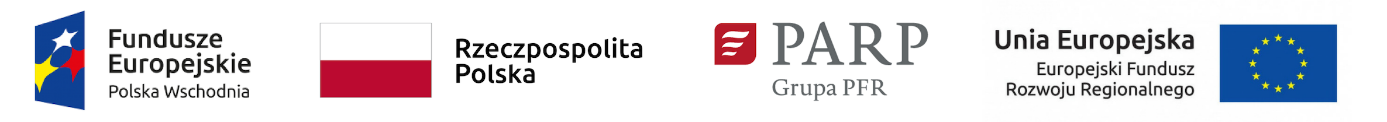 PROJEKT POPW.01.04.00-18-0039/21Beneficjentem projektu jest PATKAR Stanisław Szydełko
z siedzibą ul. Stróżańska 67D, 37-420 Rudnik nad Sanem, który realizuje projektpt. „Rozwój i wzrost konkurencyjności firmy PATKAR Stanisław Szydełko poprzez  wdrożenie strategii wzorniczej”.Celem projektu jest wzrost potencjału i konkurencyjności firmy PATKAR poprzez wdrożenie strategii wzorniczej i realizację rekomendowanych działań w działalności firmy związanych z szeroko rozumianym wzornictwem i identyfikacją wizualną.Przedmiotem projektu jest wdrożenie strategii wzorniczej na podstawie której końcowym rezultatem będzie wprowadzenie na rynek nowej innowacji.Numer projektu: POPW.01.04.00-18-0039/21Koszt całkowity: 6 172 140, 00 PLN
Dofinansowanie: 2 989 000, 00 PLNRozpoczęcie realizacji projektu: 1 stycznia 2022 rok
Zakończenie realizacji projektu: 30 czerwca 2023 rok